My Name:          _______________________________	 Address:             _______________________________ City/State/Zip:Phone:		 Email:                 _______________________________Player 2 Name:    	  Address:             _______________________________ City/State/Zip:Phone:		 Email:                 _______________________________Player 3 Name:   _______________________________Address:              _______________________________City/State/Zip:    _______________________________Phone:                 _______________________________Email:                 _______________________________Player 4 Name:   _______________________________Address:             _______________________________City/State/Zip:   _______________________________Phone:                _______________________________Email:                ________________________________REGISTER ON-LINE ATWWW.NJDISTRICT.ORG/MCGOLFRegistration…………………………...…..…. 7:30 am Driving Range & Putting Green……...…....… 7:30 am Shotgun Start ………………………...….……8:45 am Awards Luncheon………………...…....….… 1:30 pmEVENT FORMAT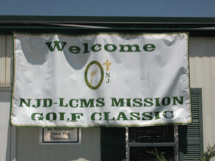 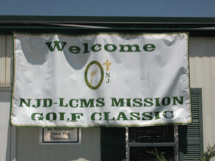 Four Person Team Scramble 1st, 2nd, & 3rd Place Team Awards 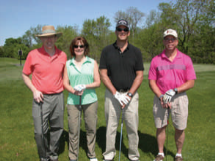 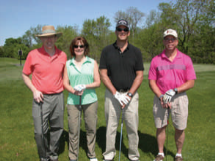 CONTESTSHole-In-One Prize Closest to the Pin (2)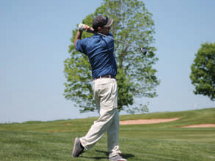 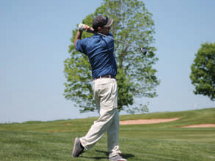 Men’s and Ladies’ Longest DrivesHOW WELL WE’VE DONESince the Mission Classic began, we have raised nearly $250,000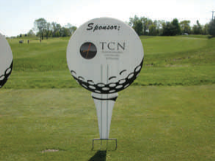 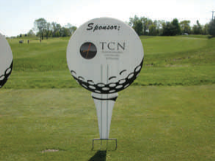 in support of the NJ District missions.…Let’s make this our best support 		     year yet!DIRECTIONS TO HERON GLEN GOLF  COURSEFrom NJ Turnpike, GSP South, and Rt. 287 South: Take 287 North to Rt. 22 West. Travel on Rt. 22 to Rt. 202   South.andStay on Rt. 202 as it goes over the Somerville Circle and around the Flemington Circle. Once you pass Copper Hill Rd., take the next jug handle to get onto Rt. 202 North. Make right at Gulf Station to Heron Glen.From Route 287 North: Take Rt. 287 South to Exit 17 for Rt. 202 South and follow directions above.From Trenton Area: Take Rt. 31 North to Rt. 202/31 North. Make right at Gulf Station to Heron Glen.WE APPRECIATE YOUR  SUPPORT!L	C	M	S NEW JERSEY DISTRICTMission ClassicGolf Outing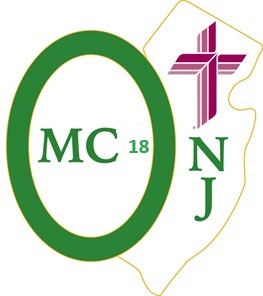 THURSDAY, MAY  2, 2024To Benefit:Hispanic Ministry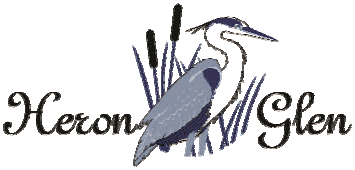 110 Hwy 202 & 31Ringoes, New Jersey 08551For Information Call: 908-953-9852	                                                                         		.……$10,000Foursome & Tee Sponsor………………$ 880Includes golf for four (4), tee sponsorship. 2 Players & Tee Sponsor…..  ……….….$490Includes 2-golfers and name/logo on tee sign 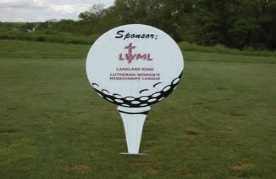 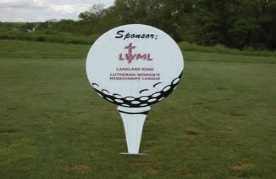  Carts Sponsor………………...…...…..….....$1,500Includes name and logo on all of the golf carts Limited to two (2) sponsors only.    Awards Luncheon Sponsor.....…… ….…...$1,000Includes name on sponsor board prominently displayed at   registration and lunch   Player Gifts Sponsor…………...…….…...$750Includes name on sponsor board prominently displayed at registration and lunch 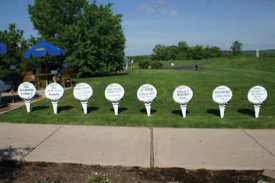 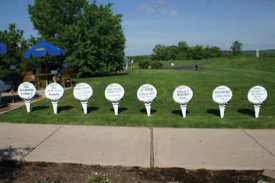  Foursome & Tee Sponsor ……….……….......….$880 Carts Sponsor…………..…………………... ..$1,500	Awards Luncheon Sponsor………...…..…........$1,000Player Gifts Sponsor ……………...….…..……..$750Hole in One Sponsor……………………….……..$500       Tee   Sponsor………………………..……......…...$1502-Players & Tee Sponsor.…...……...........………$490Player & Tee Sponsor.….……….…..……..… …$295Player………………………………….…...…….$195          I would like my sponsor sign to read as follows: Or email High Res LOGO (JPG, TIFF, or PDF) to address  below____________________________1 Player & Tee Sponsor…………….....….$295Includes 1-golfer and name/logo on tee sign and in event program.Player……………………………………..$195Hole in One Sponsor  …………...…….…….$500Tee Sponsor  …………...…….…….$150Send Check & Reply Card to: Mission ClassicNJ District LC-MS1168 Springfield Ave.Mountainside, NJ  07092FOR INFORMATION CALL:                                       TEL: 908-233-8111 EMAIL: MISSIONCLASSIC@NJDISTRICT.org